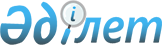 Об определении перечня должностей специалистов образования и культуры, работающих в аульной (сельской( местности
					
			Утративший силу
			
			
		
					Постановление Атырауского городского акимата Атырауской области от 04 мая 2013 года № 431. Зарегистрировано Департаментом юстиции Атырауской области 13 июня 2013 года № 2739. Утратило силу постановлением Атырауского городского акимата Атырауской области от 6 ноября 2014 года № 1583      Сноска. Утратило силу постановлением Атырауского городского акимата Атырауской области от 06.11.2014 № 1583.

      Примечание РЦПИ.

      В тексте документа сохранена пунктуация и орфография оригинала.



      В соответствии со статьей 18 и пунктом 3 статьи 238 Трудового кодекса Республики Казахстан от 15 мая 2007 года, пунктом 2 статьи 31 и статьи 37 Закона Республики Казахстан "О местном государственном управлении и самоуправлении в Республике Казахстан" от 23 января 2001 года, городской акимат ПОСТАНОВЛЯЕТ:



      1. Определить согласно приложению перечень должностей специалистов образования и культуры, работающих в аульной (сельской) местности.



      2. Аппарату акима города обеспечить опубликование настоящего постановления в местных средствах массовой информации и на интернет-ресурсах акимата города Атырау.



      3. Контроль за исполнением настоящего постановления возложить на заместителя акима города Карабаеву А.



      4. Настоящее постановление вступает в силу со дня государственной регистрации в органах юстиции, вводится в действие по истечении десяти календарных дней после дня его первого официального опубликования.      Аким города Айдарбеков С.СОГЛАСОВАНО:

Секретарь Атырауского городского 

маслихата (по согласованию) Казиманов Б.

04 мая 2013 годаПредседатель XIII сессии Атырауского

городского маслихата (по согласованию) Хаменова Б.

04 мая 2013 года

Приложение к постановлению

акимата города 

от 04 мая 2013 года № 431 Перечень должностей специалистов образования и культуры, работающих в аульной (сельской) местности      1. Должности специалистов сферы образования:

      1) учителя всех специальностей организации образования;

      2) директор общеобразовательной организации;

      3) заместитель директора по учебной, учебно-производственной, воспитательной работе общеобразовательных школ;

      4) педагог-психолог;

      5) старший вожатый;

      6) воспитатель;

      7) музыкальный руководитель;

      8) социальный педагог;

      9) учитель-логопед;

      10) педагог-организатор;

      11) заведующий библиотекой;

      12) библиотекарь;

      13) медицинская сестра;

      14) художник;

      15) методист;

      16) диетическая сестра;

      17) психолог.

      2. Должности специалистов сферы культуры:

      1) заведующий клубом;

      2) музыкальный руководитель;

      3) режиссер;

      4) руководитель кружка;

      5) художники всех наименовании;

      6) методист;

      7) заведующий библиотекой
					© 2012. РГП на ПХВ «Институт законодательства и правовой информации Республики Казахстан» Министерства юстиции Республики Казахстан
				